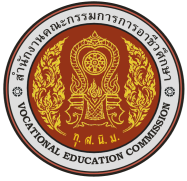 กิจกรรมโครงการพัฒนาศักยภาพผู้เรียนอาชีวศึกษาในการเป็นผู้ประกอบการภายใต้โครงการส่งเสริมการประกอบอาชีพอิสระในกลุ่มผู้เรียนอาชีวศึกษาโปรดกรอกข้อมูลเพื่อประกอบการพิจารณาคัดเลือกทีมผู้มีสิทธิเข้าร่วมโครงการอย่างละเอียดชื่อสถานศึกษา.....วิทยาลัยเทคนิคน้ำพอง…จังหวัด………จังหวัดขอนแก่น…........ชื่อธุรกิจ……………………………………….…………………………………..............................ประเภทธุรกิจ    	ธุรกิจบริการ       	ผลิตเพื่อจำหน่าย		 การต่อยอดนวัตกรรมเชิงพาณิชย์ข้อมูลสมาชิกในทีม1. หัวหน้าทีมชื่อ - สกุล……………………………………………..………….	ชั้นปี… .....	สาขา………………….……...	เลขที่บัตรประชาชน....................................................................................................................................	ประสบการณ์ที่เกี่ยวข้องกับการทำธุรกิจ			ไม่มี		มี (โปรดระบุ)…………………………………………………….........	เบอร์โทรศัพท์ที่ติดต่อได้ …………………….………	E-Mail …………………………………….............2. สมาชิกชื่อ - สกุล……………………………………………..………….	ชั้นปี… .....	สาขา………………….……...	เลขที่บัตรประชาชน....................................................................................................................................	ประสบการณ์ที่เกี่ยวข้องกับการทำธุรกิจ			ไม่มี		มี (โปรดระบุ)…………………………………………………….........	เบอร์โทรศัพท์ที่ติดต่อได้ …………………….………	E-Mail …………………………………….............3. สมาชิกชื่อ - สกุล……………………………………………..………….	ชั้นปี… .....	สาขา………………….……...	เลขที่บัตรประชาชน....................................................................................................................................	ประสบการณ์ที่เกี่ยวข้องกับการทำธุรกิจ			ไม่มี		มี (โปรดระบุ)…………………………………………………….........	เบอร์โทรศัพท์ที่ติดต่อได้ …………………….………	E-Mail …………………………………….............4. สมาชิกชื่อ - สกุล……………………………………………..………….	ชั้นปี… .....	สาขา………………….……...	เลขที่บัตรประชาชน....................................................................................................................................	ประสบการณ์ที่เกี่ยวข้องกับการทำธุรกิจ			ไม่มี		มี (โปรดระบุ)…………………………………………………….........	เบอร์โทรศัพท์ที่ติดต่อได้ …………………….………	E-Mail …………………………………….............5. สมาชิกชื่อ - สกุล……………………………………………..………….	ชั้นปี… .....	สาขา………………….……...	เลขที่บัตรประชาชน....................................................................................................................................	ประสบการณ์ที่เกี่ยวข้องกับการทำธุรกิจ			ไม่มี		มี (โปรดระบุ)…………………………………………………….........	เบอร์โทรศัพท์ที่ติดต่อได้ …………………….………	E-Mail …………………………………….............-2-อาจารย์ที่ปรึกษาชื่อ - สกุล …..……………………………………………………………………………….วุฒิการศึกษาสูงสุด………………………….…...................	สาขา………………………………………………….ตำแหน่ง………………………….……….............	ประจำ แผนก / คณะ ……………………….………………....วิชาที่สอนประจำ …………….………………………………….……………….............................เบอร์โทรศัพท์ที่ติดต่อได้…………………….……………..	E-mail …………………………………..……………….ประสบการณ์ที่เกี่ยวข้องกับการประกอบธุรกิจ และการอบรมที่สำคัญ…………………………………………………………………………………………………………………………………………………………………………………………………………………………………………………………………………………………………………………………………………………………………………………………………………………………………………………………………………………………………………………….……………………………………………………………………………………………………………………………….	ลงชื่อ..................................................................อาจารย์ที่ปรึกษา	(………………………………………………)	ลงชื่อ......................................................................ผู้อำนวยการสถานศึกษา	(นายศุภกฤต   แกมนิรัตน์)